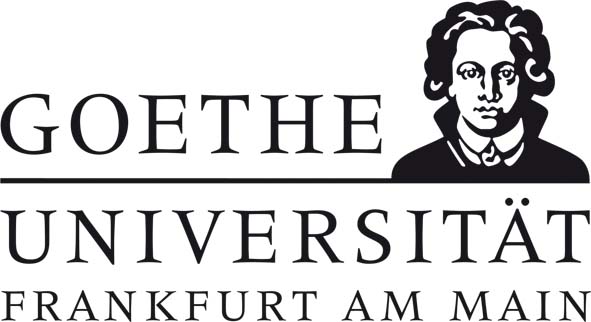 CERTIFICATEAccess Permit for the buildings of Goethe UniversityI hereby certify that Mr*Ms XY, born on DD.MM.YYYY in PLACE is engaged at Goethe University as External lecturerVisiting lecturerFellowOther____________________________(Please state)and herewith permitted access to the buildings of Goethe University.(Supervisor’s name)Signature, date and official stamp (in blue): Dean / Division Manager / Department Manager